Практическое занятие По дисциплине: «Информационные технологии в профессиональной деятельности» для специальности 08.02.01 «Строительство и эксплуатация зданий и сооружений»ТЕМА: Построение твердотельных моделей в NanoCAD 2022 Цель: Научиться  строить твердотельные  объекты в пакете NanoCAD 2022Научиться использовать команду Создание  твердотельных объектов в конкретных задачах.ЗАДАНИЕ №1:Выполнить настройку экрана в пакете NanoCAD 2022 на формат А2. Для этого использовать команды Лимиты чертежа на формат А2, настройку сетки и привязки, команду точности единиц в NanoCAD 2022Включить вкладку 3D- моделированиеВ командной строке написать команду ISOLINES и в появившемся запросе «Новое значение ISOLINES <4>: выбрать 24- количество изолинийПостроение Сферы:В панели инструментов Моделирование нажать на кнопку - построение сферы в NanoCAD 2022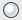 Команда: _sphereЦентр или [3Т/2Т/ККР]: 100,100,50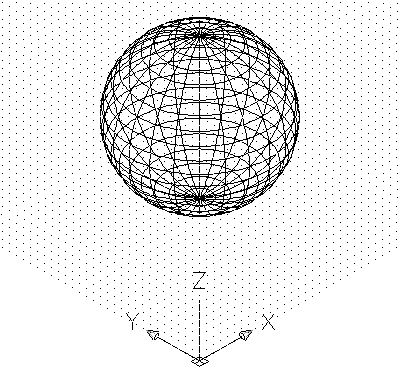 Радиус или [Диаметр] <66.3454>: 50Рис.1 Построение сферыПостроение Ящика: В панели инструментов Моделирование нажать на кнопку - построение ящика в NanoCAD 2022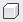 Команда: _boxПервый угол или [Центр]: 200,50,0Другой угол или [Куб/Длина]: @120,100Высота или [2Точки] <10.0000>: 100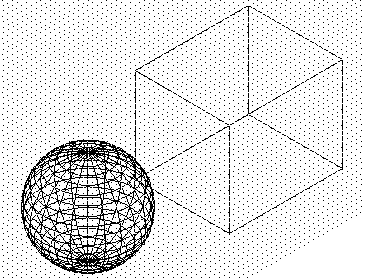 Рис. 2 Построение ящика7. Построение Конуса:В панели инструментов Моделирование нажать на кнопку - построение конуса в NanoCAD 2022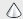 Команда: _coneЦентр основания или [3Т/2Т/ККР/Эллиптический]: 100,250,0Радиус основания или [Диаметр] <50.0000>: 50Высота или [2Точки/Конечная точка оси/Радиус верхнего основания] <100.0000>: 100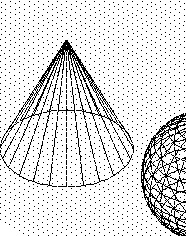 Рис. 3 Построение Конуса8. Построение цилиндра в  NanoCAD 2020В панели инструментов Моделирование нажать на кнопку - построение цилиндра  в NanoCAD 2020.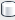 Команда: _cylinderЦентр основания или [3Т/2Т/ККР/Эллиптический]: 450,100,0Радиус основания или [Диаметр] <50.0000>: 50Высота или [2Точки/Конечная точка оси] <100.0000>: 100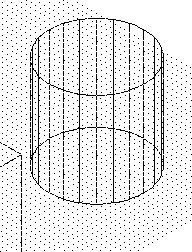 Рис. 4  Построение цилиндра вNanoCAD 20229. Построение Клина в NanoCAD 2022В панели инструментов Моделирование нажать на кнопку - построение клина  в NanoCAD 2022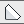 Команда: _wedgeПервый угол или [Центр]: 450,200,0Другой угол или [Куб/Длина]:Другой угол или [Куб/Длина]: @120,100Высота или [2Точки] <100.0000>: 120Рис. 5 Построение клина в NanoCAD 2022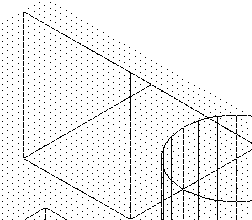 10. Построение тора в NanoCAD 2020В панели инструментов Моделирование нажать на кнопку - построение тора  в NanoCAD 2022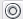 Команда: _torusЦентр или [3Т/2Т/ККР]: 260,250,50Радиус или [Диаметр] <50.0000>: 50Радиус полости или [2Точки/Диаметр]: 15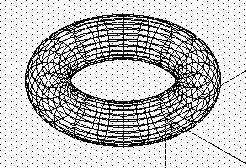 Рис. 6 Построение тора  в AutoCAD11. Присвоение материалов  всем созданным трехмерным объектам. На рисунке 7 показаны объекты в визуальном стиле 2D- каркас. 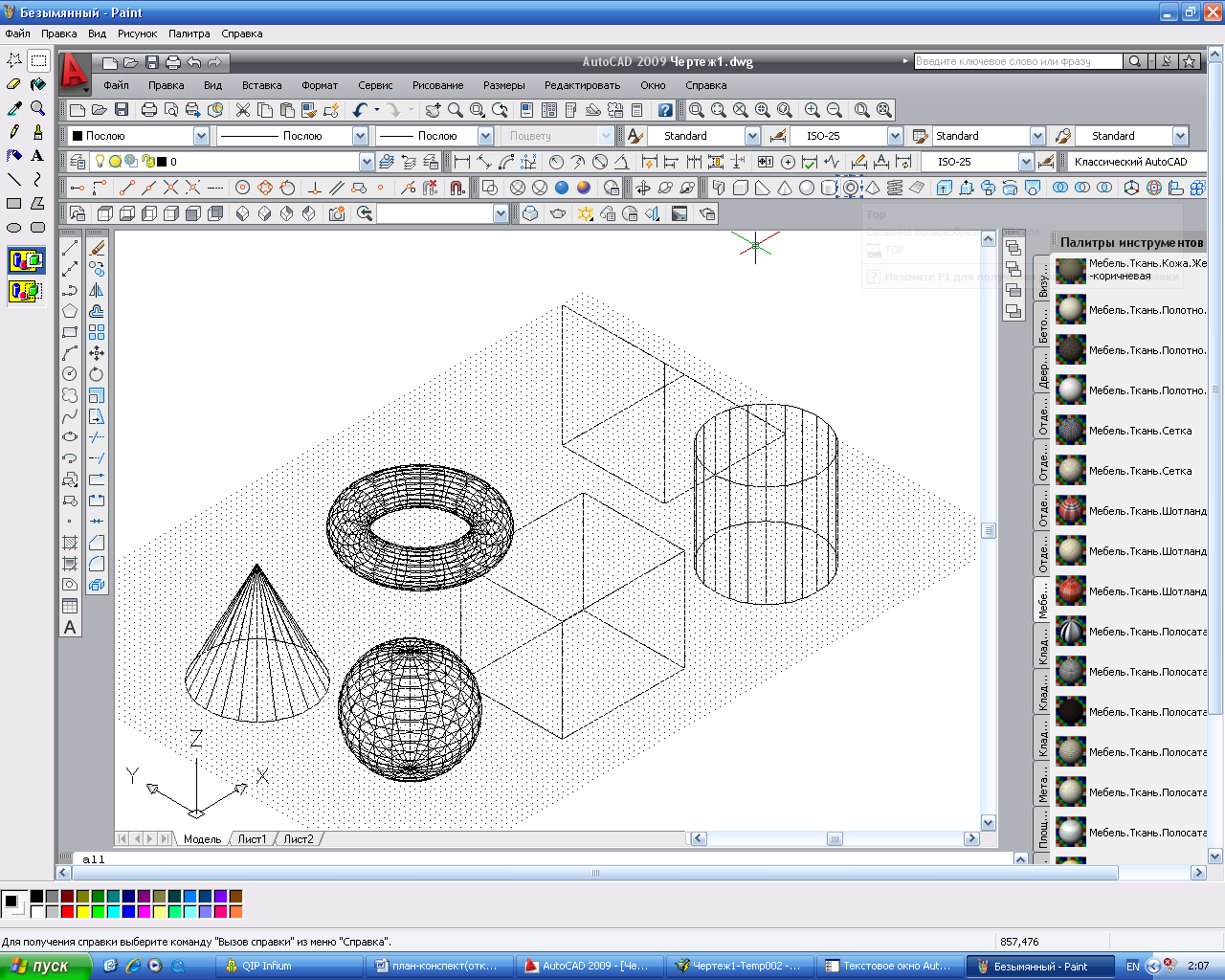 Рис. 7 Вид построенных объектов в визуальном стиле 2D- каркасНа рисунке 8 показаны объекты, которым присвоен материал  в визуальном стиле РеалистичныйРис. 8 Объекты в визуальном стиле Точный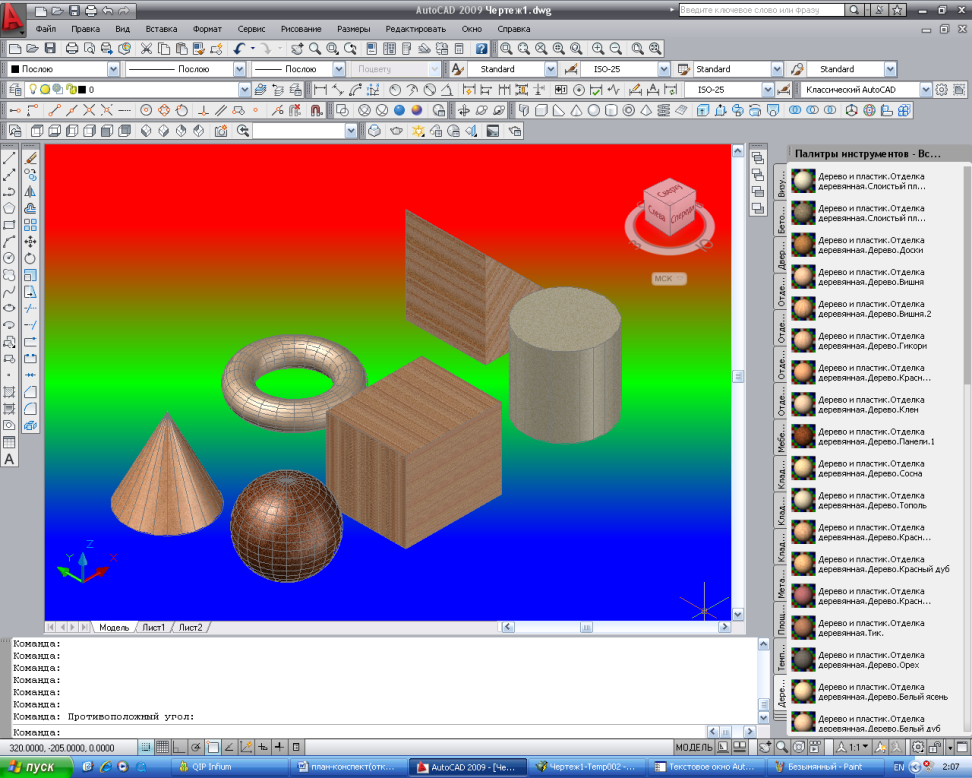 ЗАДАНИЕ №2:Используя полученные знания,  построить  3Д- модель детали и выполнить разрез.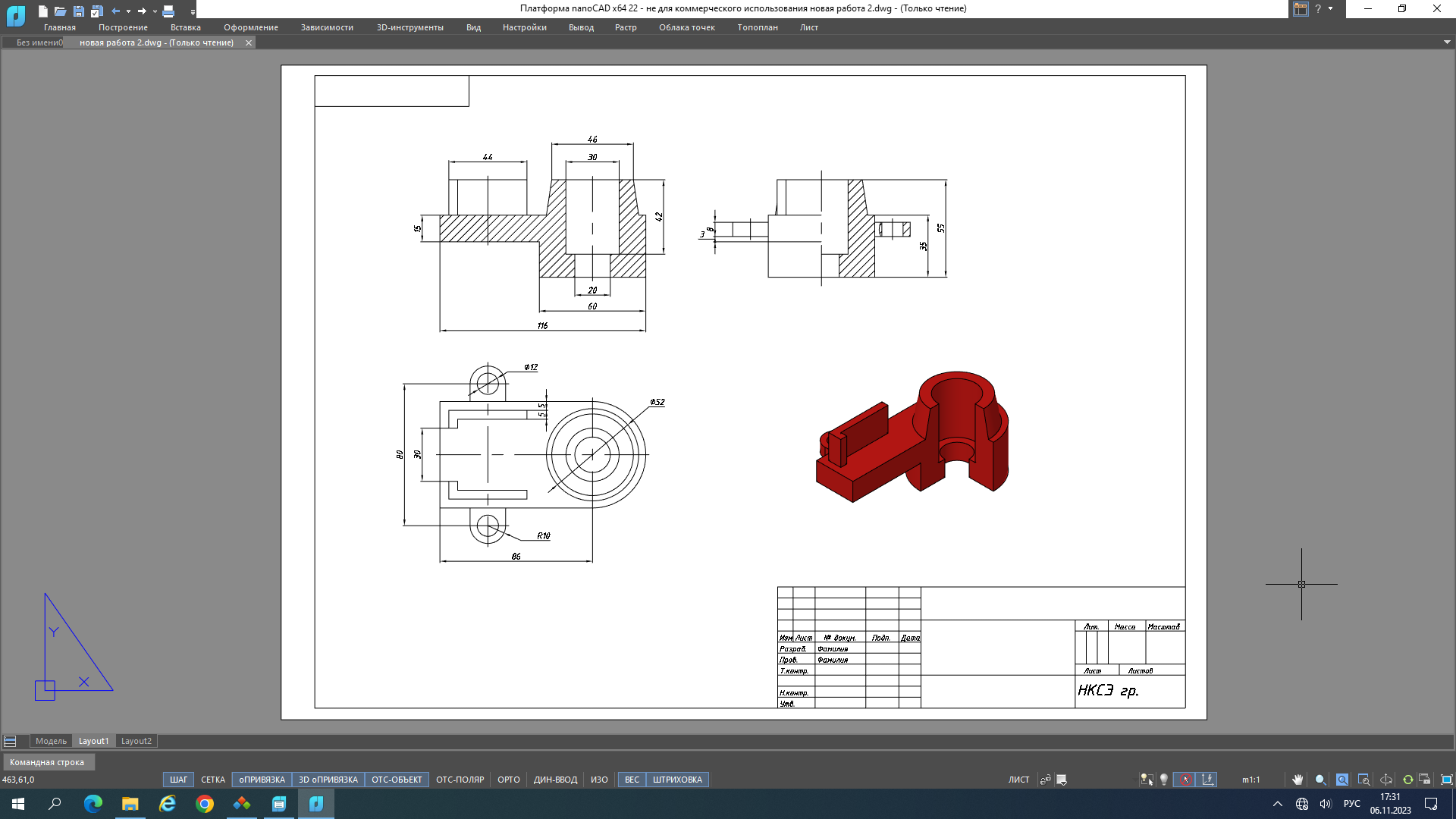 ЛитератураКолесниченко Н.М. Инженерная и компьютерная графика: учебное пособие / Н.М. Колесниченко, Н.Н. Черняева. – 2-е изд. – Москва; Вологда: Инфра-Инженерия, 2023. – 236 с. – ЭБС PROFSPOКонюкова, О. Л. Инженерная и компьютерная графика. AutoCAD: учебное пособие / О. Л. Конюкова, О. В. Диль. — Новосибирск: Сибирский государственный университет телекоммуникаций и информатики, 2023. — 132 c. — ЭБС PROFSPOШтейнбах О.Л. Инженерная и компьютерная графика. AutoCAD: учебное пособие для СПО/ О.Л.Штейнбах, О.В. Диль; Сибиский государственный университет телекоммуникаций и информатики. – Саратов: Профобразование, 2023 – 131 с. - ЭБС PROFSPOДополнительная литератураКонакова И. П. Компьютерная графика. КОМПАС и AutoCAD: учебное пособие для СПО/И. П. Конакова, И. И. Пирогова; под редакцией С. Б. Комарова. — 2-е изд. — Саратов, Екатеринбург: Профобразование, Уральский федеральный университет, 2023. — 144 c. — ЭБС PROFSPOМетодические указания.Источники из Интернетhttp://www.curator.ru/physics/it_school.html - информационные ресурсы в среднем профильном образованииhttp://www.intuit.ru/catalog/ - Университет Информационных Технологийhttps://profspo.ru/- электронно библиотечная системаhttps://www.pointcad.ru/novosti/obzor-sistem-avtomatizirovannogo-proektirovaniya - обзор популярных САПР